30Asian Cultural Documentation Center(Centers and Academies)Asian Cultural Documentation Center(Centers and Academies)Asian Cultural Documentation Center(Centers and Academies)Asian Cultural Documentation Center(Centers and Academies)Asian Cultural Documentation Center(Centers and Academies)Logo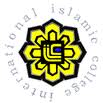 NameNameInternational Islamic CollageInternational Islamic CollageHeadHeadDr Mohd Azmi OmarDr Mohd Azmi OmarTypeTypePrivate higher education institutionPrivate higher education institutionYear of EstablishmentYear of Establishment20002000Publications--------------------------------------------------------------------------------------------------------Activities------------------------------------------------------------------------------------------------Main disciplinesVision · An Excellent Institution for the Development of Global Islamic Professionals Missions · To establish an effective, efficient and flexible learning institution which provides relevant, high quality   and innovative programmes reflecting current market demand. · To continue the support of academic, career and personal development of staff and students. · To provide conducive learning environment to enhance growth for both students and staff. · To gain confidence of stakeholders through the inculcation of core Islamic values. · To balance profit and social obligations without sacrificing academic values. · To excel and maintain a high standard of quality education. Rationale · To be an educational center that produces quality human resources for the Ummah · To be an ideal partner of International Islamic University · To be an educational and tarbiyyah center of world-class · To be a catalyst in pursuing Malaysia's Vision 2020 Objectives · The development of a person based on the principle of Islam. · The cultivation of Islamic values, moral dynamism and discipline to develop individual potential. · The provision of an environment for excellence in learning. · The nourishment of a new generation of Muslims committed to the development of the Muslim umrah· The development of highly educated Muslims, for whom Islam is complete way of life and who would   strive to fulfill the roles as Allah's vicegerents on earth. Vision · An Excellent Institution for the Development of Global Islamic Professionals Missions · To establish an effective, efficient and flexible learning institution which provides relevant, high quality   and innovative programmes reflecting current market demand. · To continue the support of academic, career and personal development of staff and students. · To provide conducive learning environment to enhance growth for both students and staff. · To gain confidence of stakeholders through the inculcation of core Islamic values. · To balance profit and social obligations without sacrificing academic values. · To excel and maintain a high standard of quality education. Rationale · To be an educational center that produces quality human resources for the Ummah · To be an ideal partner of International Islamic University · To be an educational and tarbiyyah center of world-class · To be a catalyst in pursuing Malaysia's Vision 2020 Objectives · The development of a person based on the principle of Islam. · The cultivation of Islamic values, moral dynamism and discipline to develop individual potential. · The provision of an environment for excellence in learning. · The nourishment of a new generation of Muslims committed to the development of the Muslim umrah· The development of highly educated Muslims, for whom Islam is complete way of life and who would   strive to fulfill the roles as Allah's vicegerents on earth. Vision · An Excellent Institution for the Development of Global Islamic Professionals Missions · To establish an effective, efficient and flexible learning institution which provides relevant, high quality   and innovative programmes reflecting current market demand. · To continue the support of academic, career and personal development of staff and students. · To provide conducive learning environment to enhance growth for both students and staff. · To gain confidence of stakeholders through the inculcation of core Islamic values. · To balance profit and social obligations without sacrificing academic values. · To excel and maintain a high standard of quality education. Rationale · To be an educational center that produces quality human resources for the Ummah · To be an ideal partner of International Islamic University · To be an educational and tarbiyyah center of world-class · To be a catalyst in pursuing Malaysia's Vision 2020 Objectives · The development of a person based on the principle of Islam. · The cultivation of Islamic values, moral dynamism and discipline to develop individual potential. · The provision of an environment for excellence in learning. · The nourishment of a new generation of Muslims committed to the development of the Muslim umrah· The development of highly educated Muslims, for whom Islam is complete way of life and who would   strive to fulfill the roles as Allah's vicegerents on earth. Vision · An Excellent Institution for the Development of Global Islamic Professionals Missions · To establish an effective, efficient and flexible learning institution which provides relevant, high quality   and innovative programmes reflecting current market demand. · To continue the support of academic, career and personal development of staff and students. · To provide conducive learning environment to enhance growth for both students and staff. · To gain confidence of stakeholders through the inculcation of core Islamic values. · To balance profit and social obligations without sacrificing academic values. · To excel and maintain a high standard of quality education. Rationale · To be an educational center that produces quality human resources for the Ummah · To be an ideal partner of International Islamic University · To be an educational and tarbiyyah center of world-class · To be a catalyst in pursuing Malaysia's Vision 2020 Objectives · The development of a person based on the principle of Islam. · The cultivation of Islamic values, moral dynamism and discipline to develop individual potential. · The provision of an environment for excellence in learning. · The nourishment of a new generation of Muslims committed to the development of the Muslim umrah· The development of highly educated Muslims, for whom Islam is complete way of life and who would   strive to fulfill the roles as Allah's vicegerents on earth. Websitehttp://www.iic.edu.myhttp://www.iic.edu.myhttp://www.iic.edu.myhttp://www.iic.edu.myE-mailkai@iic.edu.mykai@iic.edu.mykai@iic.edu.mykai@iic.edu.myFax03-6184 190003-6184 190003-6184 190003-6184 1900Tel03-6187 690003-6187 690003-6187 690003-6187 6900AddressInternational Islamic College No 1,Jalan 31/10 A, Taman Batu Muda, 68100 Kuala LumpurInternational Islamic College No 1,Jalan 31/10 A, Taman Batu Muda, 68100 Kuala LumpurInternational Islamic College No 1,Jalan 31/10 A, Taman Batu Muda, 68100 Kuala LumpurInternational Islamic College No 1,Jalan 31/10 A, Taman Batu Muda, 68100 Kuala Lumpur